PRILOG 2.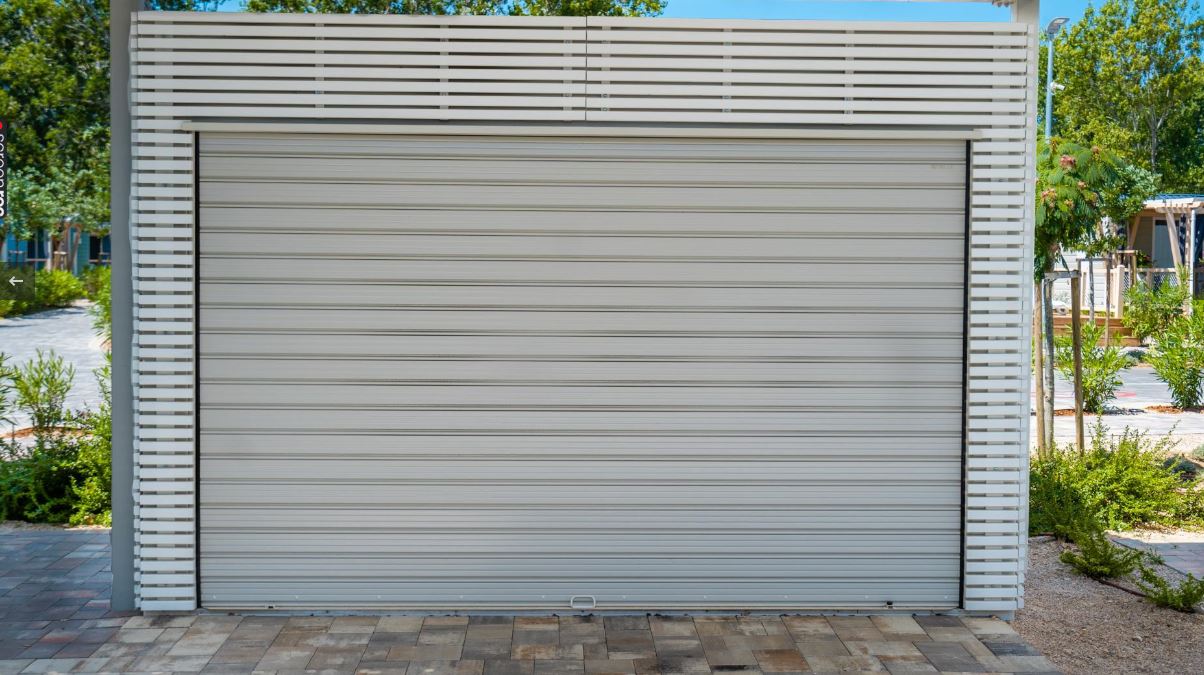 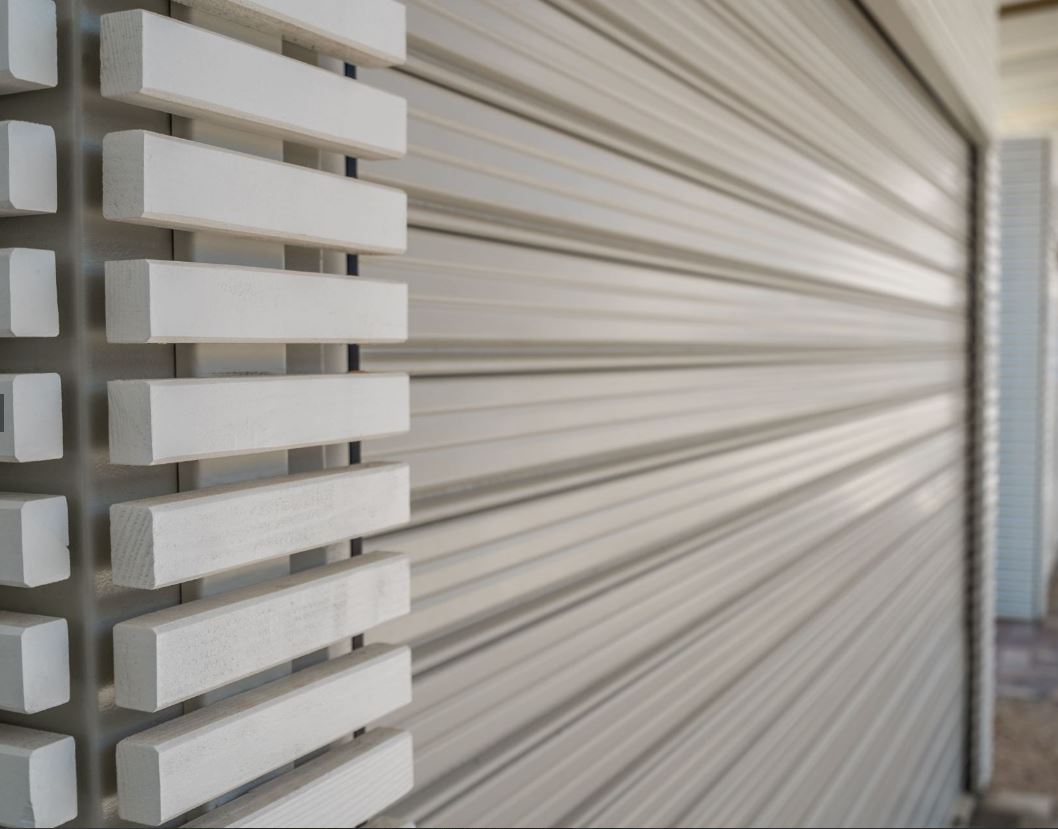 